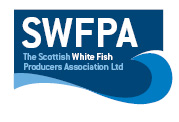 Creel PositionsCreel Position Info56  32.487N       002  17.106W56  32.071N       002  15.099W 56  27.597N       002  18.942W56  30.194N       002  23.388WDateVessel Name & Reg NoLady Anne  AH20Skipper NameGraham SmithSkipper Email AddressSmittyah20@gmail.comSkipper Mobile No07724670682